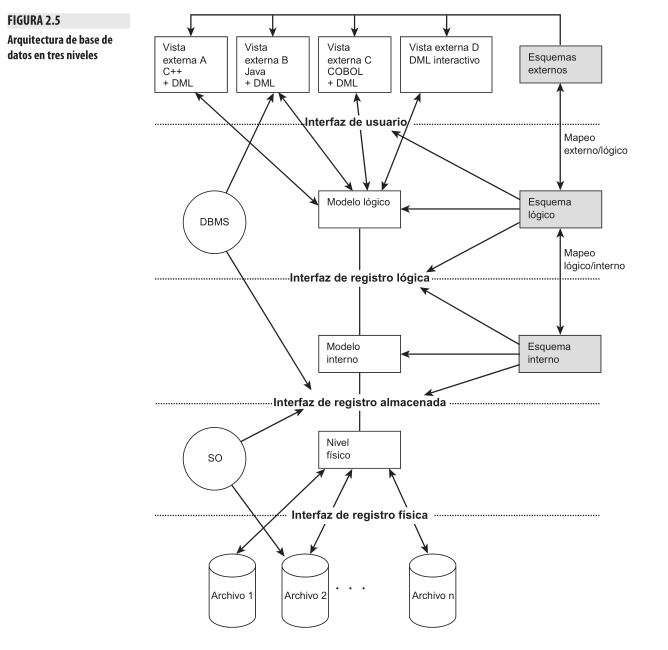 Arquitectura de las bases de datos   